Проект «Мой Зоопарк» в интегративном курсе «Технология и ИКТ».«Образование в начальной школе является базой, фундаментом последующего образования, поэтому важнейшая цель начального образования – сформировать у учащихся комплекс универсальных учебных действий (далее – УУД), обеспечивающих способность к самостоятельной учебной деятельности, то есть умение учиться».В содержании курса информатики для начальной школы значительный объем предметной части имеет пропедевтический характер. «В результате удельный вес метапредметной части содержания курса начальной школы оказывается довольно велик (гораздо больше, чем у любого другого курса в начальной школе).  Поэтому данный курс имеет интегративный, межпредметный характер. Он призван стать стержнем всего начального образования в части формирования ИКТ-компетентности и универсальных учебных действий.» 1В начальной школе ИКТ-квалификация учащегося формируется практически во всех предметных областях. «Так коммуникативная и языковая компетентность, формируемая в рамках курса, входит в содержание предметных областей «Русский язык», «Литература». А ИКТ-квалификация входит в содержание предметной области «Технология».1С учетом возрастных особенностей младших школьников, курс «Технология и ИКТ»  должен быть построен на наглядных и доступных детям примерах. С чего начать? Первоочередной задачей для первоклассников в части формирования ИКТ-компетентности  является освоение включения/выключения компьютера, работы с манипуляторами «Мышь» или «Трекпад», запуска программ, ввода текста. Для решения этой задачи подходит проект «Мой зоопарк», реализуемый в интегративном курсе «Технология и ИКТ».Проект «Мой зоопарк» состоит из этапов:Загадка, беседа-рассуждение о данном животном, составление плана изготовления животного из пластилина.Создание информационной модели животного – изготовление при помощи компьютерного ресурса изображения  животного составлением его из готовых частей. Создание предметной модели животного – изготовление животного из пластилина.Учитывая особенности современности, а именно, большинство детей в крупных городах приходят в школу, зная буквы алфавита, можно с 3 занятия предложить учащимся в информационной модели подписать название животного. Курс «Технология и ИКТ» рассчитан на 1 ч в неделю. За один урок надо успеть побеседовать о животном, создать информационную и предметную модели. Целесообразно, в качестве объектов исследования, брать животных, которых ребёнок успел бы слепить из пластилина, например, улитку, удава, мышь, черепаху, петушка и т.д. В завершении проекта можно предложить ученикам придумать фантастического зверя (см. курс «Информатика 1 класс. Т. А. Рудченко, А. Л. Семенов» на http://nachalka.seminfo.ru), слепить его из пластилина, защитить свой проект.В ходе реализации проекта «Мой зоопарк» у учащихся развивается  наблюдательность,  любознательность, интерес к исследованию, мелкая моторика, а также умение запускать и закрывать программу, работать с Трекпадом (на компьютерах MacBook) или «Мышью», ввода текста.Примеры:Лепим мышь:Презентация – обсуждаются элементы из которых состоит мышь.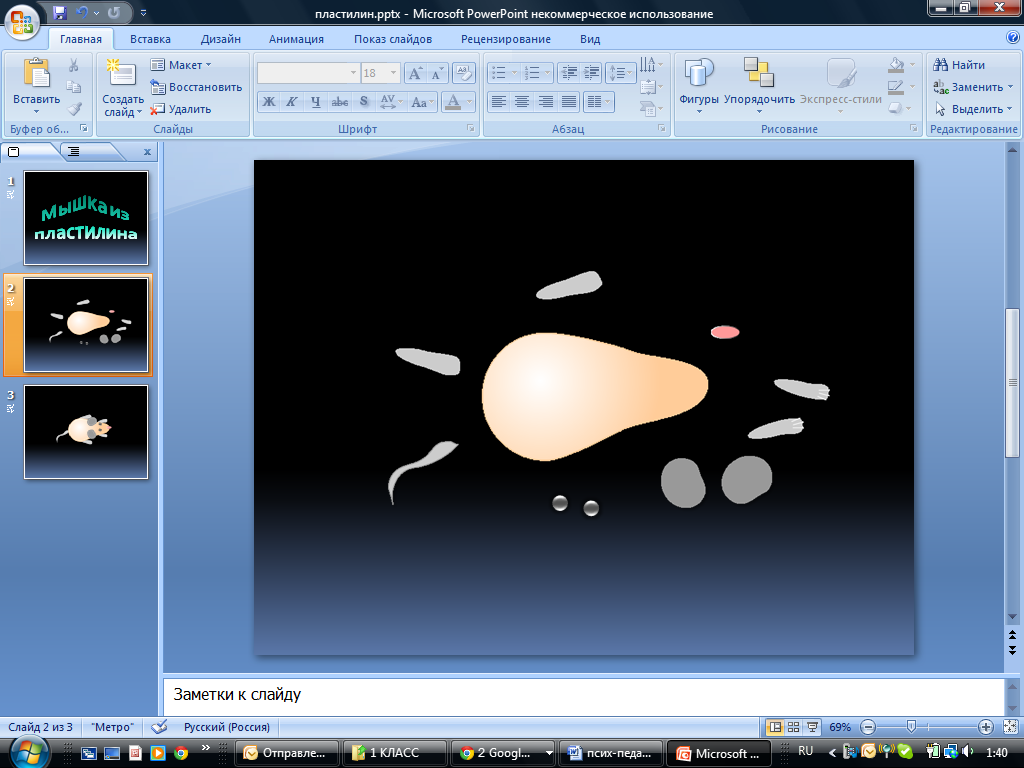 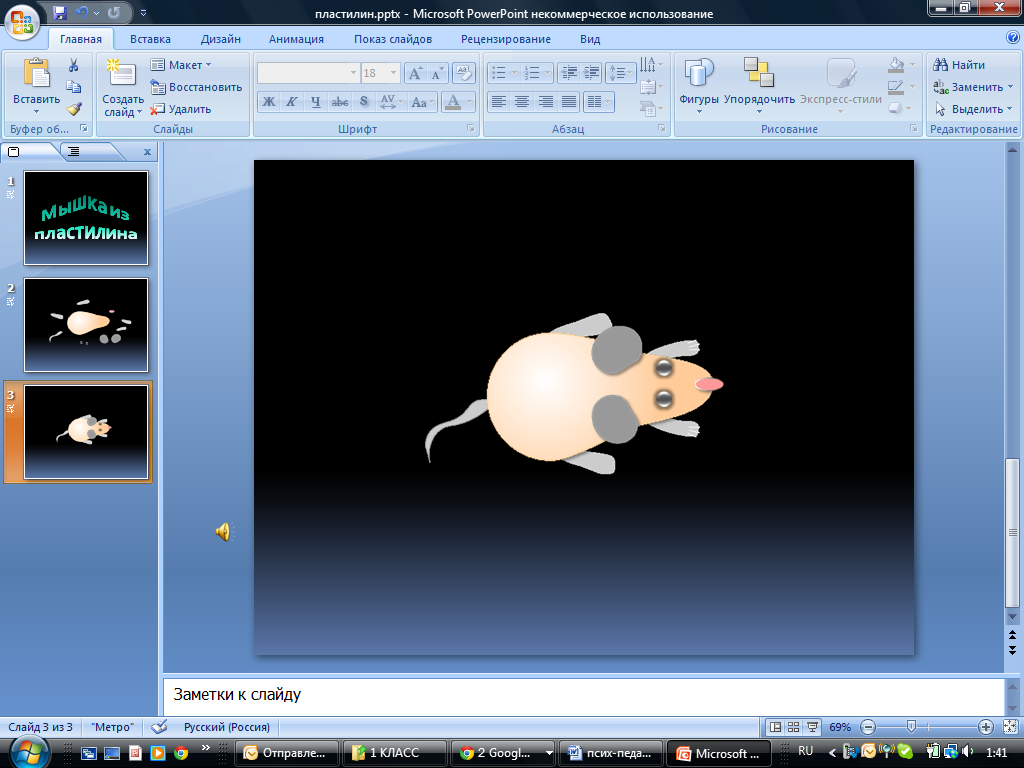 Работа за компьютером – создание информационной модели мыши.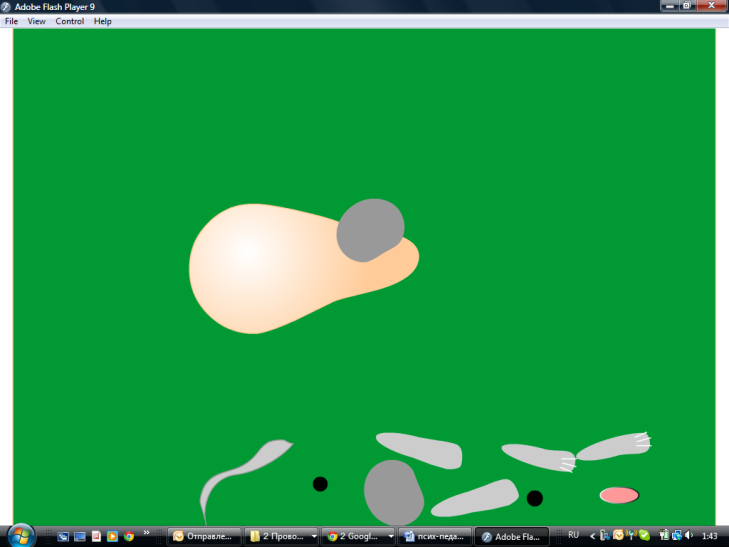 Работа с пластилином – создание предметной модели.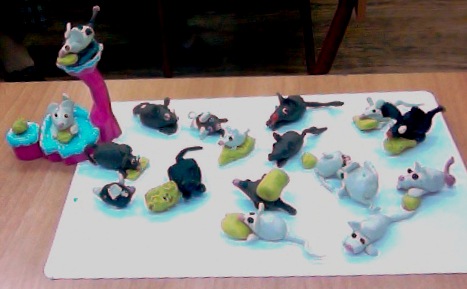 Лепим черепаху.Презентация – загадка о черепахе, обсуждаются элементы из которых состоит черепаха.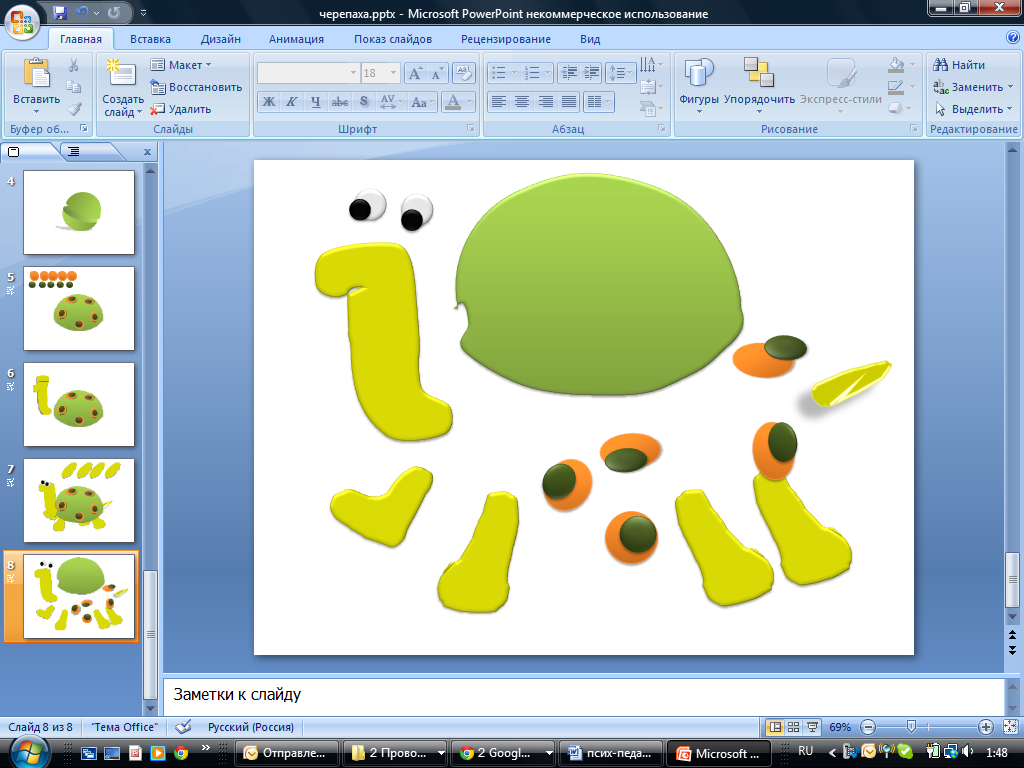 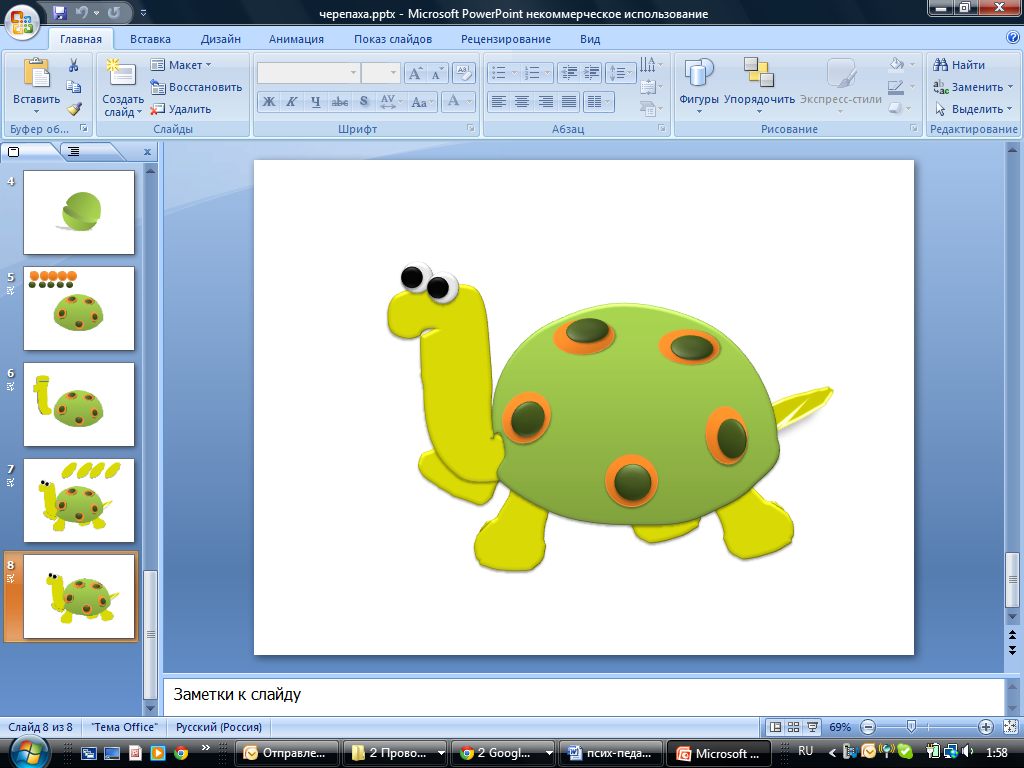 Работа за компьютером – создание информационной модели черепахи, в текстовом окне необходимо написать название животного.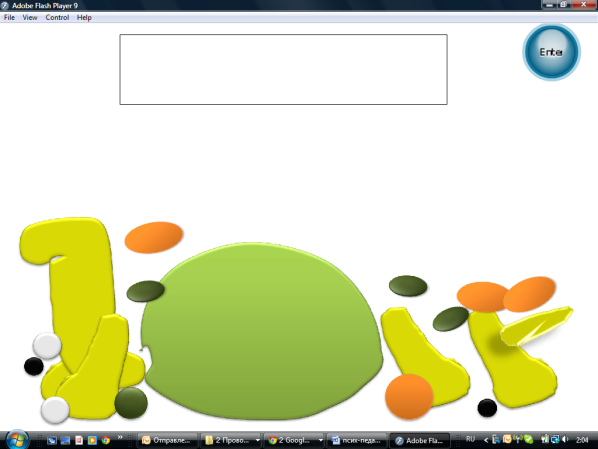 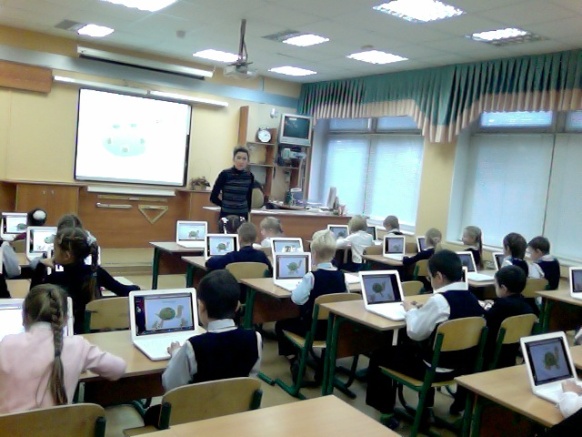 Работа с пластилином – создание предметной модели.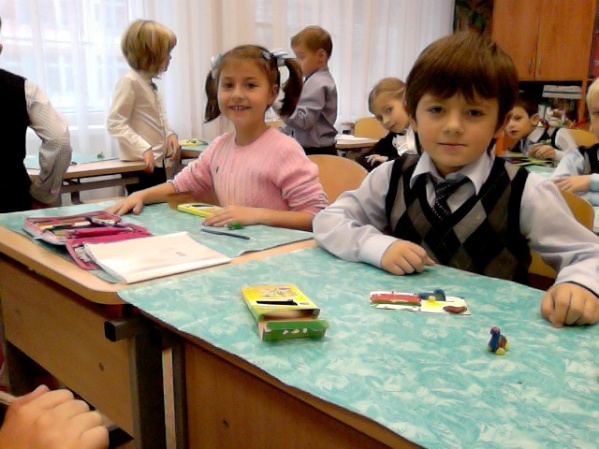 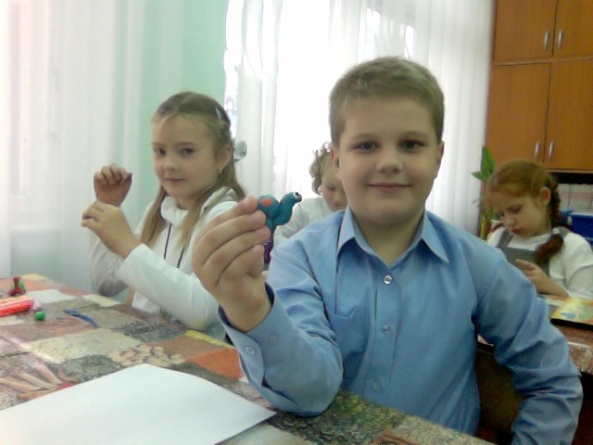 